Warsztaty teatralne „Lato w teatrze+” 2016 Projekt realizowany przez Instytut Teatralny im. Zbigniewa Raszewskiego w Warszawie finansowany w ramach programu przez Ministerstwo Kultury i Dziedzictwa Narodowegowspółfinansowany przez  Powiat Ostrzeszowskirealizowany przezStowarzyszenie Kulturalno – Edukacyjne  ”Stacja Bukownica”i Stowarzyszenie na Rzecz Rozwoju Gminy KraszewiceKarta zgłoszeniaImię i nazwisko ……………………………………………………………………………………………………………………….Data i miejsce urodzenia ………….……………………………………………………………………………………………..Adres zamieszkania ………………………………………………………………………………………………………………..Telefon…………………………………………………………………………………………………………………………………..E-mail …………………………………………………………………………………………………………………………………..Zobowiązuję się do rzetelnego przygotowania do warsztatów i punktualnego przybywania.                                                  ………..…………………………………………………………………………………                                                                       Data i podpis uczestnika projektuPodpis i zgoda rodziców w przypadku uczestnika niepełnoletniego:Wyrażam zgodę, aby mój syn/córka ………………………………………………………………… brał/a udział w realizacji projektu „Lato w teatrze+” i zobowiązuje się do dowiezienia dziecka w wyznaczonych datach i godzinach na warsztaty.Opieka nad dzieckiem sprawowana będzie przez prowadzących w godzinach prowadzenia warsztatów czyli od 14.00 do 20.00 w dniach 27.06.2016 – 12.07.2016 a w soboty od godz.9.00 do godz. 15.00 w dniach 2 i 9 lipca 2016r. Jednocześnie informujemy, że Warsztaty prowadzone w tym roku będą w stacji kolejowej w Bukownicy. Spektakle zaprezentowane zostaną trzy tj. 9 lipca w DPS Marszałki, 11 lipca przed Muzeum Oświaty w Kuźnicy Grabowskiej i 12 lipca w plenerze Stacji kolejowej w Bukownicy. Warsztaty nie będą prowadzone w obydwie niedziele tj. 3 i 10 lipca 2016r.                                                  ......…………………………………….……………………………………………….                                                                         Data i podpis rodzica/opiekunaPlacówka delegująca………………………………………………………………………………………………………………Telefon ………………………………………………………………………………………………………………………………..Wyrażam zgodę i deleguję ucznia, uczennice/wychowanka/wychowankę  ....…………………………………………………………………………..  do udziału w projekcie „Lato w teatrze+”                                                ……….………………………………………………………………………………..                                                      Data, podpis i pieczęć kierownika instytucji delegującej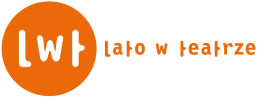 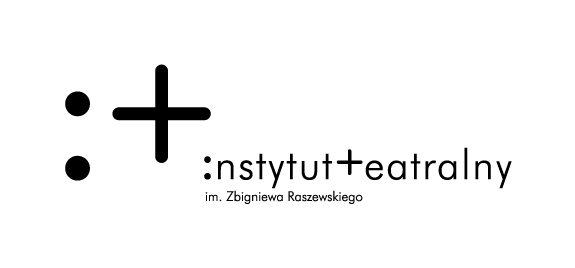 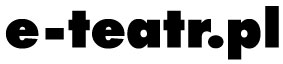 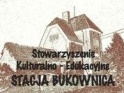 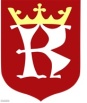                                                                                                                              Stowarzyszenie na Rzecz                                                                                                                                                                                                               Rozwoju Gminy KraszewiceO przyjęciu zgłoszenia decyduje data wysłania na email: stacjabukownica@o2.pl bo ilość miejsc jest ograniczona. Po wysłaniu otrzymają Państwo potwierdzenie. Jeżeli dla dzieci i młodzieży zabraknie miejsc na Warsztatach „Lato w teatrze +”  zapraszamy na XII Warsztaty Teatralne i tworzenie spektaklu od 21 do 27 sierpnia w godz. 16.00 do 20.00. 